Circular Externa05 de octubre 2018Dirigida a: Bancos Comerciales del EstadoBancos Creados por Leyes EspecialesBancos PrivadosEmpresas Financieras no BancariasOrganizaciones Cooperativas de Ahorro y CréditoEntidades Autorizadas del Sistema Financiera Nacional para la ViviendaOtras Entidades FinancierasAsunto: Actualización de la Clase de Datos ICL, Capítulo ICL, del Manual de Información de SICVECA.El Superintendente General de Entidades Financieras,Considerando que:El Consejo Nacional de Supervisión del Sistema Financiero aprobó mediante Artículo 7, del Acta de la Sesión 1058-2013, del 19 de agosto del 2013 el Reglamento sobre administración del riesgo de liquidez, Acuerdo SUGEF 17-13. Publicado en el Diario Oficial La Gaceta N° 166 del 30 de agosto del 2013.Mediante Circular Externa SUGEF 2856-2014 del 21 de noviembre del 2014, la SUGEF comunicó a las instituciones financieras la creación de una Nueva Clase de Datos ICL dentro del Sistema de Captura, Verificación y Carga de Datos (SICVECA), mediante la cual éstas envían el detalle y resultado del Indicador de Cobertura de Liquidez.Mediante Circular Externa SUGEF 0180-2015 de 27 de enero del 2015, la SUGEF comunicó a las instituciones financieras el periodo de pruebas de la Clase de Datos ICL dentro del SICVECA, mediante la cual éstas envían el detalle y resultado del Indicador de Cobertura de Liquidez.El inciso b) artículo 131 de la Ley Orgánica del Banco Central de Costa Rica, Ley N° 7558 dispone que le corresponde al Superintendente General de Entidades Financieras tomar las medidas necesarias para ejecutar los acuerdos del Consejo Nacional de Supervisión del Sistema Financiero.Mediante Artículo 6 del Acta de sesión 1433-2018 del 30 de julio del 2018, el CONASSIF aprobó una reforma al cálculo del Indicador de Cobertura de Liquidez contenido en el Reglamento sobre administración del riesgo de liquidez, Acuerdo SUGEF 17-13. Publicado en el Alcance N° 148 a La Gaceta N° 152 del miércoles 22 de agosto del 2018. Que es responsabilidad de las entidades supervisadas, cumplir con el envío oportuno de la información, de conformidad con los plazos de vigencia establecidos en el Reglamento sobre la administración del riesgo de liquidez, Acuerdo SUGEF 17-13.Los eventuales resultados del ICL por debajo del nivel mínimo regulatorio, serán canalizados mediante acciones supervisoras enfocadas a la definición, diseño y ejecución de planes de acción por parte de las entidades, con plazos y actividades claramente identificadas.Dispone:Derogar la Circular Externa SUGEF 0180-2015 del 27 de enero del 2015 Definir el periodo de pruebas de la Clase de datos ICL:Se informa que en el sitio web de la Superintendencia, www.sugef.fi.cr, en el apartado Manuales, sección Manual de Información de SICVECA, Capítulo ICL, se publicó la Versión 2 del Manual de la clase de datos ICL.En caso de consultas generales, remitirlas al correo electrónico sugefcr@sugef.fi.crAtentamente,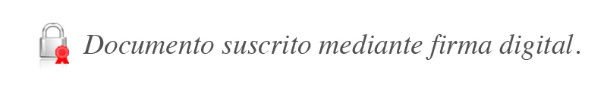 Bernardo AlfaroSuperintendenteCGM/GAA/gvl*Clase de DatosFechasClase de Datos ICLResponsables:Arnoldo Bustos López (abustos@sugef.fi.cr) Deyma Margeri Camacho Valerio (dcamacho@sugef.fi.cr)Periodo de pruebas: del 1º  al 9 de diciembre del 2018.La información sobre el Indicador de Cobertura de Liquidez (ICL) deberá enviarse en el plazo de 8 días hábiles, contados a partir del último día natural de cada mes, siendo que la información de noviembre 2018 ingresará a más tardar el 12 de diciembre del 2018.